		BARDEJOVSKÉ KÚPELE a.s.,  086 31  Bardejovské Kúpele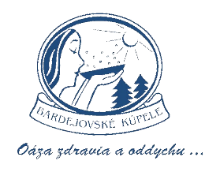 DOPLATKY na rok 2024 pre KLIENTOV ZDRAVOTNÝCH POISŤOVNÍ v skupine A:Na základe rozhodnutia vedenia akciovej spoločnosti Vám oznamujeme, že s účinnosťou od 2. 5. 2022 sme pristúpili k doplatkom súvisiacich s liečebnou starostlivosťou v indikačnej skupine A nasledovne:                                       Od uvedeného doplatku sú oslobodení: osoba v hmotnej núdzi /potvrdenie nesmie byť staršie ako dva týždne osoba platí len prvé tri dni/ a klienti, ktorí si uhrádzajú doplatok za jednolôžkovú izbu alebo izbu Superior. Držitelia Jánskeho plakety platia 50% z uvedenej ceny. DOPLATKY za jednolôžkovú izbu podľa kategórie ubytovania na rok 2024:ŠPECIÁLNA ZĽAVA až 35%/25%/15%V prípade obsadenia dvojposteľovej izby len 1 osobou je doplatok za cenu 1/1 izby navýšený o 6,- EUR/osoba/noc za neobsadenú posteľ. Týka sa to ubytovacieho zariadenia:  FONTÁNA V prípade záujmu je treba si izbu rezervovať dopredu.V kategórii ubytovania ŠTANDARD OZÓN 1/1, SUPERIOR a EXCLUSIVE  je celodenné stravovanie zabezpečené formou bufetových stolov a denne x 2 hod. vstup do wellness spa /bazénová časť/počas pracovných dní.Vo všetkých ostatných kategóriách ubytovania je stravovanie zabezpečené  formou dvojzmennej prevádzky, pričom raňajky sú formou bufetových stolov, obedy a večere servírované, možnosť výberu z 5 druhov jedál + šalátový bar a vstup do wellness je 7 x za pobyt počas pracovných dní.Doplatok za konkrétnu izbu, resp. izbu  s balkónom je  4,0 €/deň, maximálne do výšky 60 EUR € za pobyt. Poplatok za zmenu termínu z vážnych dôvodov je 10,0 €. Jednorazový administratívny poplatok je 10,00 EUR na osobu a pobyt. V prípade záujmu poistenca o vyšší štandard stravovania I. kategórie je doplatok 10,0 €/deň.Doplatok za ubytovanie v 1/2 izbe v kategórii SUPERIOR a EXCLUSIVE pre 1 osobu je 16,50 EUR (2.1. – 1.2.2024), 19 EUR (1.2. – 1.3.2024) a 21,50 EUR (1.3. – 28.3.2024) . V cene je nadštandardné ubytovanie a celodenné stravovanie formou bufetovDenný poplatok v skupine A – 1,70 €/deň. Daň z ubytovania 1,00 EUR os/noc.Od tohto poplatku sú oslobodení:osoba v hmotnej núdzi /potvrdenie nesmie byť staršie ako dva týždne /osoba platí len prvé tri dnidržitelia striebornej, zlatej alebo diamantovej Jánskeho plakety.Vážený klient, ak si vyberiete spoj, ktorý ma cieľovú stanicu BARDEJOV, musíte sa do Bardejovských Kúpeľov dopraviť autobusom MHD, alebo taxislužbou.Pri príchode osobným autom je možné v deň príchodu, resp. odchodu parkovať 30 minút bezplatne pri liečebnom dome. Parkovanie je možné na stráženom parkovisku alebo v garáži. V areáli kúpeľov je zákaz používania motorových vozidiel. Informácie o možnosti parkovania nájdete na našom webe: www.kupele-bj.sk/ostatné-cenníky/AK VÁS POČAS VÁŠHO POBYTU NAVŠTÍVIA VAŠI RODINNÍ PRÍSLUŠNÍCI, INFORMÁCIE O MOŽNOSTIACH POBYTU POSKYTNEME NA TEL. ČÍSLACH: 054/4774440,-50,-,70.Liečebný domMIMOSEZÓNA ZĽAVA   02.01.2024 – 01.02.2024MIMOSEZÓNA ZĽAVA   01.02.2024 – 01.03.2024MIMOSEZÓNA ZĽAVA01.03. – 28.03.2024OZÓN - ŠtandardBez doplatku7,008,00ALŽBETA – Štandard /od marca/5,006,00FONTÁNA – Economy /od marca/4,00Liečebný domTermín:02.01.2024 – 01.02.2024deň/osoba (Zľava z cien 35%)Termín:01.02.2024 – 01.03.2024deň/osoba (Zľava z cien 25%)Termín:01.03.2024 – 28.03.2024deň/osoba (Zľava z cien 15%)ALEXANDER – Exclusive29,00 €/deň namiesto 45 €33,50 €/deň namiesto 45 €38,00 €/deň namiesto 45 €OZÓN – Superior26,50 €/deň namiesto 41 €31,00 €/deň namiesto 41 €35,00 €/deň namiesto 41 €OZÓN – Štandard23,00 €/deň namiesto 35 €26,00 €/deň namiesto 35 €30,00 €/deň namiesto 35 €ALŽBETA – Štandard /od marca/-20,00 €/deň namiesto 28 €24,00 €/deň namiesto 28 €FONTÁNA – Economy zrekonš. /od marca/--20,00 €/deň namiesto 24 €